FC ŽĎAS Žďár n/S. a KM OFS Žďár n/S.  pořádají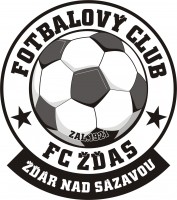                    UKÁZKOVÝ TRÉNINK     pro KATEGORII U14 a U15 (starší žáci)Kdy :  11.12 2018Kde :  stadion FC ŽĎAS (umělá tráva)V kolik : 16.30 hod.Kdo bude školit : Marek Hábl ( šéftrenér RAF Jihlava)                                Pavel Benda ( trenér RAF  Jihlava)Zaměření : technicko-taktické, kondičníPro koho : trenéři žáků, dorostenců všech výkonnostních                    skupin (okresní, krajské, SpSM), rodiče, atd….Informace :  Josef Chmelík  tel.606753188Po skončení  zodpoví trenéři RAF dotazy k tréninkům této kategorie .Za FC ŽĎAS Žďár nad Sázavou Vás co nejsrdečněji zve Josef Chmelík